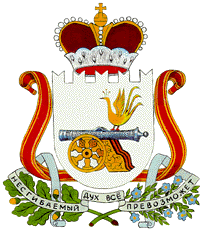 АДМИНИСТРАЦИЯНОВОМИХАЙЛОВСКОГО СЕЛЬСКОГО ПОСЕЛЕНИЯМОНАСТЫРЩИНСКОГО РАЙОНА                                               СМОЛЕНСКОЙ ОБЛАСТИ П О С Т А Н О В Л Е Н И Еот     11 .  05 . 2017  года           №25                                                д. Михайловка      В соответствии с ч. 4 ст. 18 Федерального закона от 24.07.2007 №209-ФЗ «О развитии малого и среднего предпринимательства в Российской Федерации»,  Уставом Новомихайловского сельского поселения Монастырщинского района Смоленской области     Администрация Новомихайловского сельского поселения Монастырщинского района Смоленской области   п о с т а н о в л я е т:     1. Утвердить Порядок формирования, ведения, обязательного опубликования перечня муниципального имущества, свободного от прав третьих лиц (за исключением имущественных прав субъектов малого и среднего предпринимательства (Приложение 1).    2. Утвердить Порядок и условия предоставления муниципального имущества, включенного в перечень муниципального имущества, свободного от прав третьих лиц (за исключением имущественных прав субъектов малого и среднего предпринимательства), во временное владение и (или) в пользование. (Приложение 2).   3.Постановление вступает в силу с момента его подписания.   4. Настоящее постановление обнародовать на официальном сайте Администрации Новомихайловского сельского поселения Монастырщинского района Смоленской области  в информационно-телекоммуникационной сети «Интернет».   5. Контроль за исполнением настоящего постановления оставляю за собой.Приложение 1к   постановлению АдминистрацииНовомихайловского сельского поселенияМонастырщинского              районаСмоленской                          областиот 11.05.2017 № 25  ПОРЯДОКформирования, ведения, обязательного опубликования перечня муниципального имущества, свободного от прав третьих лиц (за исключением имущественных прав субъектов малого и среднего предпринимательства)1. Общие положения1.1. Настоящий Порядок определяет процедуру формирования, ведения и обязательного опубликования перечня муниципального имущества Новомихайловского сельского поселения Монастырщинского района Смоленской области, свободного от прав третьих лиц (за исключением имущественных прав субъектов малого и среднего предпринимательства) (далее по тексту - Перечень).1.2. Перечень представляет собой реестр объектов муниципального имущества, предназначенного для использования в целях, определенных п. 1.5 Порядка.1.3. Перечень и вносимые в него изменения утверждаются постановлением Администрации Новомихайловского сельского поселения Монастырщинского района Смоленской области с ежегодным дополнением до 1 ноября текущего года.1.4. Работу по формированию, ведению и опубликованию Перечня осуществляет Администрация Новомихайловского сельского поселения Монастырщинского района Смоленской области.1.5. Муниципальное имущество, включенное в Перечень, используется в целях предоставления его во временное владение и (или) в пользование на долгосрочной основе субъектам малого и среднего предпринимательства и организациям, образующим инфраструктуру поддержки субъектов малого и среднего предпринимательства (далее - Субъекты), а также отчуждения на возмездной основе в собственность Субъектов в соответствии с частью 2.1 статьи 9 Федерального закона от 22 июля 2008 года N 159-ФЗ "Об особенностях отчуждения недвижимого имущества, находящегося в государственной собственности субъектов Российской Федерации или в муниципальной собственности и арендуемого субъектами малого и среднего предпринимательства, и о внесении изменений в отдельные законодательные акты Российской Федерации".2. Порядок формирования Перечня2.1. В Перечень включается свободное от прав третьих лиц (за исключением имущественных прав субъектов малого и среднего предпринимательства) муниципальное имущество, в том числе земельные участки, здания, строения, сооружения, нежилые помещения, оборудование, машины, механизмы, установки, транспортные средства, инвентарь, инструменты, являющееся казной Новомихайловского  сельского поселения Монастырщинского района Смоленской области (далее – имущество).2.2. Условиями внесения имущества в Перечень являются:2.2.1. наличие государственной регистрации права собственности Новомихайловского сельского поселения Монастырщинского района Смоленской области на вносимый в Перечень объект недвижимого имущества;2.2.2. отсутствие прав третьих лиц (за исключением имущественных прав субъектов малого и среднего предпринимательства) на включаемое в Перечень имущество;2.2.3. отсутствие признаков принадлежности к имуществу, гражданский оборот которого запрещен или ограничен;2.2.4. имущество не используется для исполнения полномочий Новомихайловского сельского поселения Монастырщинского района Смоленской области;2.2.5. имущество не включено в Прогнозный план (программу) приватизации муниципального имущества района.2.3. Сведения о включении объектов имущества в Перечень отражаются в реестре муниципального имущества Новомихайловского сельского поселения Монастырщинского района Смоленской области.3. Порядок ведения Перечня3.1. Ведение Перечня означает внесение изменений в Перечень путем дополнительного включения имущества в Перечень и исключения имущества из Перечня, а также поддержание в актуальном состоянии сведений о включенном в Перечень имуществе.3.2. Исключение имущества из Перечня производится в следующих случаях:- необходимость передачи имущества в установленном порядке в федеральную собственность, собственность Смоленской области, муниципальную собственность (при отсутствии заключенного договора аренды с субъектом);- возникновение потребности в имуществе органов местного самоуправления Новомихайловского  сельского поселения Монастырщинского района Смоленской области, муниципальных унитарных предприятий, муниципальных учреждений в целях осуществления ими своей деятельности;- изменение количественных и (или) качественных характеристик имущества, в результате которого данное муниципальное имущество становится непригодным для использования по своему назначению;- утрата (гибель) имущества;- списания имущества вследствие хищения, действия обстоятельств непреодолимой силы, а также иных явлений стихийного характера (пожаров, заносов, наводнений;- списания имущества вследствие физического и морального износа (при отсутствии заключенного договора аренды с субъектом);- прекращения права собственности Новомихайловского сельского поселения Монастырщинского района Смоленской области на данное имущество на основании решения суда;- отчуждения имущества на возмездной основе в собственность субъектов малого и среднего предпринимательства в порядке, установленном Федеральным законом от 22.07.2008 № 159-ФЗ «Об особенностях отчуждения недвижимого имущества, находящегося в государственной собственности субъектов Российской Федерации или в муниципальной собственности и арендуемого субъектами малого и среднего предпринимательства, и о внесении изменений в отдельные законодательные акты Российской Федерации».3.3. Перечень ведется на бумажном и электронных носителях и содержит следующие сведения:- порядковый номер;- наименование имущества;- идентификационные характеристики, позволяющие определенно установить имущество (кадастровый номер, идентификационный номер, год выпуска, год ввода в эксплуатацию и другие);- место нахождения имущества;- целевое назначение имущества;- информация об ограничениях (обременениях): вид ограничения (обременения); содержание ограничения (обременения); срок действия ограничения (обременения) дата, номер, срок действия соответствующего договора; сведения о лицах, в пользу которых установлено ограничение (обременение): полное наименование, местонахождение, основной государственный регистрационный номер, идентификационный номер налогоплательщика.3.4. Перечень формируется согласно Приложению к настоящему Порядку.4. Порядок опубликования Перечня4.1. Перечень, а также изменения в него подлежат опубликованию в информационном газете «Новомихайловский вестник» и размещению на официальном Интернет-сайте Администрации Новомихайловского сельского поселения Монастырщинского района Смоленской области.Приложение № 2к  Порядку формирования, ведения, обязательного опубликования перечня муниципального имущества, свободного от прав третьих лиц (за исключением имущественных прав субъектов малого и среднего  предпринимательства)Переченьмуниципального имущества, свободного от прав третьих лиц (за исключением имущественных прав субъектов малого и среднего предпринимательства)Об утверждении   Порядка  формирования, ведения ,  обязательного    опубликования перечня      муниципального      имущества, свободного     от     прав    третьих   лиц  (за исключением         имущественных      прав субъектов            малого     и          среднего предпринимательства), Порядка и условий предоставления                  муниципального имущества,      включенного      в  перечень муниципального    имущества,  свободного от  прав   третьих   лиц     (за  исключением имущественных   прав  субъектов малого и среднего          предпринимательства),     во временное владение и (или) в пользование.Глава муниципального образования Новомихайловского  сельского поселенияМонастырщинского районаСмоленской области .                           С.В.Иванов№ п/пНаименование и объектаИдентификационные характеристики объекта (кадастровый номер, идентификационный номер и др.)Место нахождения объектаЦелевое назначение объектаИнформация об ограничениях (обременениях)Дата включения объекта в перечень1234567